Logistics planner /Supply Chain Executive (12 month Fixed term contract) Based in PEterBOROUGH Job DescriptionDrawing on your exceptional account/people management skills, you will manage a large portfolio of market leading magazines, coordinating the delivery of copies from print to retail, to ensure titles hit the shelves on time.The role requires system information and schedules to be maintained for your titles, with daily monitoring of any changes.By liaising with key contacts including, Publishers, Printers and finishers, Carriers and internal teams you’ll ensure successful and cost effective delivery to retail – with a hands on approach to dealing with any problems that arise. With many of our contacts being external or located elsewhere, you will need to be eager to make calls for quick results.As well as building strong relationships with internal and external teams, you'll be able to proactively problem solve, think on your feet and thrive in a busy, fast moving environment in a friendly team.Planning, organization, and reactivity are key, along with end-to-end ownership of magazines and the ability to manage costs on behalf of our publishers.Key AccountabilitiesRelationship-building, and strong communication skillsProficient in Microsoft Office, particularly ExcelAbility to prioritize in order to meet strict deadlinesPlanning and organizationProblem-solving and basic negotiation skillsWorking knowledge and experience within Supply Chain	Who are you?Are you a great multi-tasker with a keen eye for detail? Do you love a challenge where no two days are the same? Able to adhere to tight deadlines and work under pressure in a comfortable and relaxed atmosphere? Could this be the ideal role for you?What’s in it for you?Seymour is part of The Frontline Group owned by two of the world’s leading publishing companies; Bauer Media and Immediate Media Company. This will give you the chance to grow your career across a number of different businesses and functions, including trade marketing, publishing, brand marketing, sales, finance and supply chain. We strongly believe in developing our own people and have a great track record of taking people from account exec level positions through to senior positions within the group.As part of a high performing team you will receive reward and recognition for what you achieve, through praise, recognition and the development of your career at Seymour. We enjoy what we do and succeed by what we achieve as a team and what we do together. The role also comes with:A competitive packageFlexible Benefits25 days holiday per yearPension schemeAbout us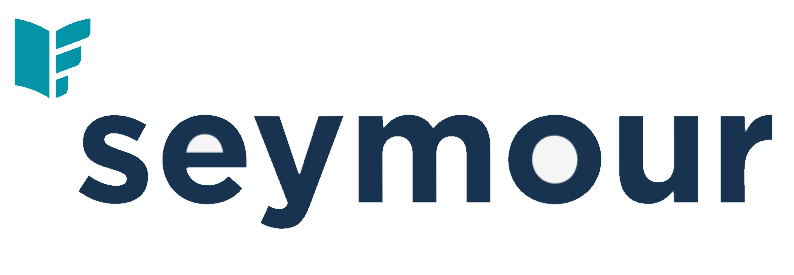 As part of the wider Frontline Group you will be working for the market leading UK Distributor and the biggest global exporter of magazines. We account for 60% of magazine revenue in the UK so in your career you will have the opportunity to work with some of the most exciting and iconic magazines brands, as well as working on titles that operate with highly engaged and passionate audiences. Our teams are made up of the most talented and widely respected people in our industry and are seen as the experts in their fields. At Seymour we are passionate about other people’s passions and embrace the wide variety of different interests, hobbies, sports and genres our readers love and with over 130 Publishing Clients and more than 1,000 magazine titles, life at Seymour is always exciting, rich with diversity, it can be challenging but always very rewarding. To learn more about our company and our great people visit www.seymour.co.ukIf you feel you want to work in a dynamic and exciting environment please send your CV along with a covering letter tohttps://app.smartrecruitonline.com/p/job/Logistics-Planner%2F-Supply-Change-Executive-(-12-month-Fixed-term-contract)-22501The deadline for applications is 30th April 2021 